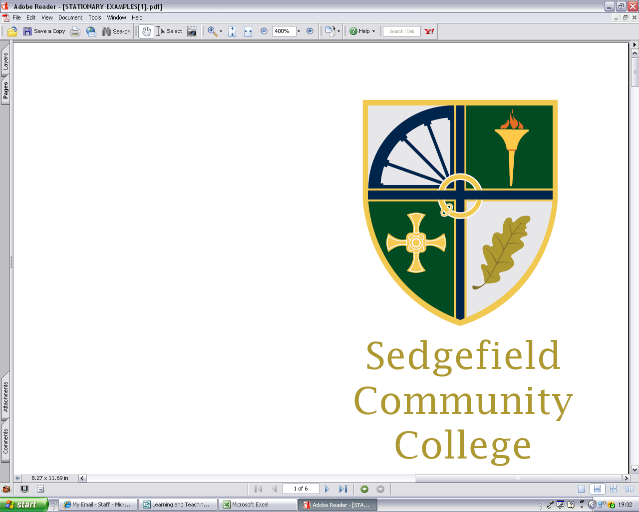 Sedgefield Community CollegePerson Specification and Selection CriteriaLead Practitioner of ScienceKeyE-EssentialD-DesirableA-ApplicationI-InterviewR-ReferenceSedgefield Community CollegePerson Specification and Selection CriteriaTeacher of Science (with leadership of responsibilities -TLR2b)KeyE-EssentialD-DesirableA-ApplicationI-InterviewEssential/DesirableAssessmentQualificationsQualificationsQualificationsDegree or equivalent.EADegree in Science or related degree.DAQualified Teacher Status.EAProfessional ExperienceProfessional ExperienceProfessional ExperienceA record of effective and inspiring teaching.EA/ISubstantial, record of outstanding student performance with all ages and abilities, across the secondary phase.EA/IAbility to build positive and productive relationships with students regardless of their level of motivation for learning.EA/IEvidence of taking a coaching role with other staff.DA/IEvidence of leadership in a school environment.DA/IEvidence of relevant professional development over the past three years.EA/IKnowledge, Skills and AptitudesKnowledge, Skills and AptitudesKnowledge, Skills and AptitudesSound knowledge of National Curriculum ScienceEA/ISound knowledge of relevant examining body GCSE specifications and results analysis tools.EA/IAn understanding of the use of data to drive improvement.An understanding of the processes of self review and evaluation.DA/IGood understanding of a variety of teaching and learning approaches.EA/IEffective organisational and administrative skills.EA/IPersonal Skills and QualitiesPersonal Skills and QualitiesPersonal Skills and QualitiesThe ability to build personal relationships based on integrity and trust.EA/IA commitment and a determination to ensuring high achievement for all pupils.EA/IA positive approach to change and continuous improvement.EA/IAn effective team member who demonstrates a willingness to play a positive role in areas beyond his/her specific responsibilities.EA/IApproachability and a sense of humour.EA/IExcellent interpersonal skills.EA/IA willingness to contribute to the wider life of the school.EA/IEssential/DesirableAssessmentQualificationsScience related degree or equivalentEAQTSEAProfessional ExperienceProfessional ExperienceProfessional ExperienceA record of effective and inspiring teaching.EA/IEvidence of successful Science delivery at both KS3 and KS4.EA/IAbility to build positive and productive relationships with students of all abilities.EA/IEvidence of relevant professional development over past three yearsEA/IKnowledge, Skills and AptitudesKnowledge, Skills and AptitudesKnowledge, Skills and AptitudesSound knowledge of National Curriculum ScienceEA/ISound knowledge of relevant examining body GCSE specifications.EA/IAn understanding of the use of data to drive improvement at class level.DA/IAn understanding of the processes of self review and evaluation.DA/IUnderstanding of strategies to create improvement.DA/IEffective organisational and administrative skills.EA/IPersonal Skills and QualitiesPersonal Skills and QualitiesPersonal Skills and QualitiesThe ability to build personal relationships based on integrity and trust.EA/IA commitment and a determination to ensuring high achievement for all pupils.EA/IA positive approach to change and continuous improvement.EA/IAn effective team member who demonstrates a willingness to play a positive role in areas beyond his/her specific responsibilities.EA/IApproachability and a sense of humour.EA/IExcellent interpersonal skills.EA/IA willingness to contribute to the wider life of the school.EA/I